INSTRUCTOR’S EXAM INVIGILATION REQUEST FORM                          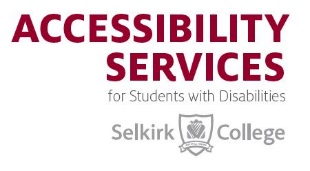 For Students with Academic AccommodationsLocation for Invigilation:	  Castlegar Campus	 Nelson (SK/Tenth Street/KSA) Campus		 Trail Campus	  Extension Centres (Kaslo & Nakusp)	  Grandforks Campus  NOTE: email or deliver quiz/exam to the Accessibility Services Invigilation CentreInstructor’s Name:       Course Name:      Student Name:      Invigilation date requested:      Start-time of exam:      Invigilation Room will be arranged by the Accessibility Services Assistants Nadya Sofonoff or Andrew Green, and the student will be informed.
INSTRUCTORS: PLEASE INDICATE (X) IN THE APPROPRIATE BOXES:If you answered “YES” to any of the above items, please indicate any special instructions for any or each area, or any other information that the student must know before completing the exam.Quiz/Exam Time Limit:  50 min    80 min    110 min    2 hrs    3 hrs    Other      (Select the amount of time allowed by indicating (X) in the appropriate box, or specify time in Other box)Please complete this form, attach it with the quiz/exam, then email the form and quiz/exam to: accessibilityservices@selkirk.ca  OR  deliver them to the Accessibility Services Invigilation Centre located in Room O-010 in the Odin Wing basement level.PLEASE NOTE:  Exams must be received NO LATER THAN 1:00 pm the day BEFORE the exam YesNoN/AOpen textbookAny form of NotesCalculator allowedFormula or Index Card allowedComputer RequiredOther specific items: eg. Compass, maps, ruler etc.